GUIAS DE APRENDIZAJE DE LA SEMANA DEL  10 AL 15 DE AGOSTO DEL 2020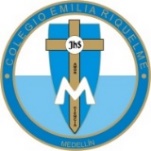 AIGNATURA DE SOCIALESGRADO QUINTOQueridos acudientes y estudiantes espero se encuentren muy bien, a continuación, envío las guías de cada día para realizarlas, recuerden enviar las evidencias al correo de paulitamanso@campus.com.co y mi número celular es 3507712222 por si tiene alguna inquietud o inconveniente.Quiero también recordar que cuando en la clase virtual vemos diapositivas o videos para tomar apuntes y observarlo, siempre se envía al correo electrónico y al grupo del WhatsApp de la directora para que estén pendientes en especial para las chicas que no se pueden conectar. LUNESObserva el video “Detalles conflicto entre Nicaragua y Colombia” https://www.youtube.com/watch?v=k1QLZJLZWCw RED MÁS noticias.MARTES: “El fallo de Haya” (escritura en el cuaderno).Nota de interés: el 19 de noviembre de 2012, la corte internacional de justicia de la Haya, falló en el pleito entre los países de Colombia y Nicaragua sobre la frontera marítima asegurando que el archipiélago pertenece a Colombia y entregando el 40% del mar colombiano a Nicaragua.MIÉRCOLES:  Clase virtual por Zoom a las ocho de la mañana. (Conflicto geopolítico entre Colombia y Venezuela).